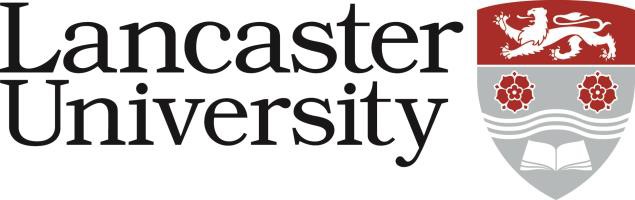 JOB DESCRIPTIONVacancy Ref: 1593-23Job Title:	Senior Lecturer in AnatomyPresent Grade: 9Department/College:	Lancaster Medical SchoolDepartment/College:	Lancaster Medical SchoolDirectly responsible to:	Deputy Director of Medical StudiesDirectly responsible to:	Deputy Director of Medical StudiesSupervisory responsibility for:  N/ASupervisory responsibility for:  N/AOther contactsInternal:Staff of Lancaster Medical School; staff in the Faculty of Health and Medicine; Lancaster University staff with similar/complementary teaching, scholarship or engagement interests.External:NHS colleagues and other employers, business organisations, professional bodies, local and national government organisations and academic.Internal:Staff of Lancaster Medical School; staff in the Faculty of Health and Medicine; Lancaster University staff with similar/complementary teaching, scholarship or engagement interests.External:NHS colleagues and other employers, business organisations, professional bodies, local and national government organisations and academic.Major Duties: Teaching, Academic Leadership and EngagementProvide leadership in the delivery of existing undergraduate and postgraduate teaching in Lancaster Medical School through, for example, anatomy practical teaching, Special Study Modules, workshops, forums, lecturing, leading PBL sessions and developing assessments.Take responsibility for an aspect of academic leadership, for example, directorship of the Clinical Anatomy Learning Centre (CALC).Provide leadership of, and input into, the enhancement of existing programmes of study delivered by Lancaster Medical School.Provide leadership of, and input into, the development of the curriculum for existing programmes of study delivered by Lancaster Medical School.Provide leadership of, and input into, the development of new programmes of study to be delivered by Lancaster Medical School.Contribute to undergraduate and postgraduate student recruitment including, but not limited to, attendance at open-days, offer holder events and outreach activity.Engage with existing stakeholders and develop new collaborative relationships that benefit Lancaster Medical School, the Faculty of Health and Medicine and Lancaster University.Actively engage in scholarly projects either individually or collaboratively. Supervise Special Study Modules, dissertation projects and postgraduate students.Provide sabbatical (AREL) and other cover where necessary.To take responsibility for various administrative and academic duties as requested by the Head of Lancaster Medical School, Dean of the Faculty or their nominated deputies.Major Duties: Teaching, Academic Leadership and EngagementProvide leadership in the delivery of existing undergraduate and postgraduate teaching in Lancaster Medical School through, for example, anatomy practical teaching, Special Study Modules, workshops, forums, lecturing, leading PBL sessions and developing assessments.Take responsibility for an aspect of academic leadership, for example, directorship of the Clinical Anatomy Learning Centre (CALC).Provide leadership of, and input into, the enhancement of existing programmes of study delivered by Lancaster Medical School.Provide leadership of, and input into, the development of the curriculum for existing programmes of study delivered by Lancaster Medical School.Provide leadership of, and input into, the development of new programmes of study to be delivered by Lancaster Medical School.Contribute to undergraduate and postgraduate student recruitment including, but not limited to, attendance at open-days, offer holder events and outreach activity.Engage with existing stakeholders and develop new collaborative relationships that benefit Lancaster Medical School, the Faculty of Health and Medicine and Lancaster University.Actively engage in scholarly projects either individually or collaboratively. Supervise Special Study Modules, dissertation projects and postgraduate students.Provide sabbatical (AREL) and other cover where necessary.To take responsibility for various administrative and academic duties as requested by the Head of Lancaster Medical School, Dean of the Faculty or their nominated deputies.